                  План-программа мероприятия
Добро пожаловать!Муниципальное бюджетное дошкольное образовательное учреждение муниципального образования город Краснодар «Детский сад комбинированного вида № 85»Заведующий - Е. Г. ЕрмиловаТелефон: 8 (861) 228-86-50Факс: 8 (861) 228-86-50E-mail: detsad85@kubannet.ruСайт: ds85.centerstart.ru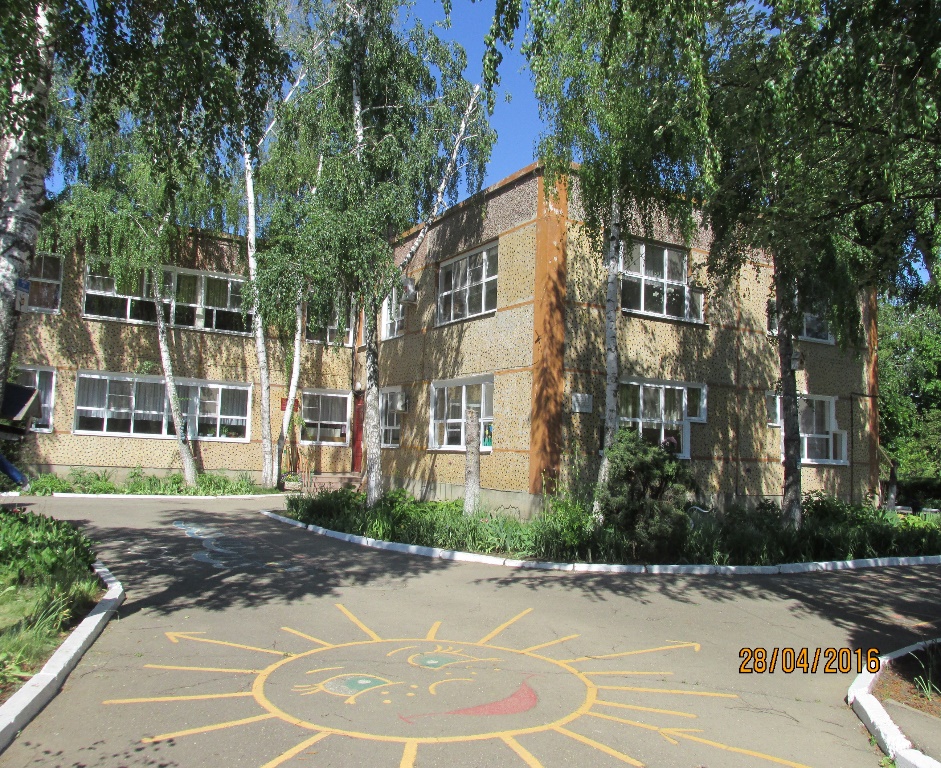 МКУ «Краснодарский научно-методический центр» Отдел развития образованияОтдел анализа и поддержки дошкольного образованияБанк идей «Обмен опытом по развитию субъектности детей старшего дошкольного возраста в ДОО г. Краснодара»  (в рамках МСИП) Дата проведения: 26.04.2019гВремя проведения: 9.30Место проведения: МБДОУ МО г.Краснодар «Детский сад № 85»Адрес: Тепличная, 50Телефон: 228-86-501.9:00-9:30Встреча и регистрация участников2.9:30-9:40Приветственное слово-Кабанова Надежда Васильевна, главный специалист отдела анализа и поддержки дошкольного образования МКУ КНМЦ-Ермилова Елена Григорьевна, заведующий МБДОУ МО г.Краснодар «Детский сад №85»3.9:40-9:45Визитная карточка МБДОУ МО г.Краснодар «Детский сад №85»-Шурубова Альбина Константиновна, заместитель заведующего по ВМР МБДОУ МО г.Краснодар «Детский сад №85»4.9:45-9:55«Методические рекомендации по созданию виртуальной гостиной в сети интернет"-Морев Игорь Александрович, начальник отдела развития образования МКУ КНМЦ5.9:55-10:10Мастер-класс «Использование современных педагогических технологий в развитии субъектных проявлений детей старшего дошкольного возраста», видеоролик «Интерактивные мастерские в ДОО №85»-Бойкова Юлия Сергеевна, заместитель заведующего по ВМР, Фатина Оксана Николаевна, Мазуренко Ирина Ивановна, воспитатели МБДОУ МО г.Краснодар «Детский сад №85»6.10:10-10:20Мастер-класс «Формирование культурных ценностей у детей старшего дошкольного возраста средствами педагогической технологии - кукольной мастерской «Берегиня»-Шишкина Валентина Вячеславовна, Зеленкина Ольга Леонидовна воспитатель МБДОУ МО г.Краснодар «Детский сад №85»7.10:20-10:30Презентация опыта работы «Развитие креативности детей старшего дошкольного возраста посредством метода «ментальных карт»-Кобелева Ольга Александровна, Даренских Наталья Витальевна воспитатель МБДОУ МО г.Краснодар «Детский сад №85»8.10:30-10:35Презентация опыта работы «Развитие исследовательской активности и инициативности дошкольников»-Скугарева Юлия Витальевна,  воспитатель, Хлопова Людмила Ивановна, музыкальный руководитель МБДОУ МО г.Краснодар «Детский сад №85»9.10:35-10:45Презентация исследовательской работы «Знакомые незнакомки»-Лобова София, воспитанница  подготовительной группы «Колокольчики» МБДОУ МО г.Краснодар «Детский сад №85»10.10:45-10:55Мастер-класс «Построение образовательной деятельности в группе компенсирующей направленности на основе игровой модели, ориентированной на обеспечение субъектного взаимодействия педагогов и родителей посредством макетирования»-Казьмина Любовь Алексеевна, старший воспитатель МБДОУ МО г.Краснодар «Детский сад №179»11.10:55-11:10«Развитие субъектных проявлений детей старшего дошкольного возраста посредством проектной деятельности» -Царевская Екатерина Валерьевна, учитель-дефектолог, Дрогалина Юлия Андреевна, учитель-логопед МАДОУ МО г.Краснодар «Детский сад №221»12.11:10-11:20Презентация опыта работы "Создание в дошкольной образовательной организации «Центра поддержки семьи» для родителей и детей раннего и дошкольного возраста, не посещающих детский сад" -Шабаева Анна Николаевна, старший воспитатель, Шмалий Светлана Петровна, воспитатель МБДОУ МО г.Краснодар "Центр-детский сад № 115"13.11:20-11:30Мастер-класс "Развитие субъектности и познавательной инициативы у детей дошкольного возраста средствами игровых технологий" -Морозова Татьяна Михайловна, старший воспитатель, Мезенцева Людмила Федоровна, воспитатель МБДОУ МО г.Краснодар "Центр-детский сад № 115"14.11:30-11:40Мастер-класс «Экологическое воспитание дошкольников посредством ознакомления с художественной литературой в форме «Сторисек»  -Исламова Татьяна Анатольевна, воспитатель ЧДОУ «Центр развития ребёнка-детский сад № 203 «Берёзка», г.Краснодар15.11:40-12:00Презентация интерактивных мобильных чемоданчиков по темам мастерских ДОО №85-Шишкина Валентина Вячеславовна, -Долгова Юлия Витальевна, -Гузаревич Галина Максимовна, -Скугарева Юлия Витальевнавоспитатели МБДОУ МО г.Краснодар «Детский сад №85»16.12:00-12:30Экологическая экскурсия по территории детского сада с участием воспитанников МБДОУ МО г.Краснодар «Детский сад №85»-Ругинис Татьяна Владимировна, заместитель заведующего по ВМР -Зверева Людмила Витальевна, Шевченко Юлия Юрьевна, Минасян Наталья Владимировна, Перепелица Валентина Семёновна, Синявская Любовь Николаевна, воспитатели МБДОУ МО г.Краснодар «Детский сад №85»17.12:30-13:00РефлексияКабанова Надежда Васильевна, главный специалист отдела анализа и поддержки дошкольного образования МКУ КНМЦ